Замена гирдянды изоляторов в натяжной гирлянде.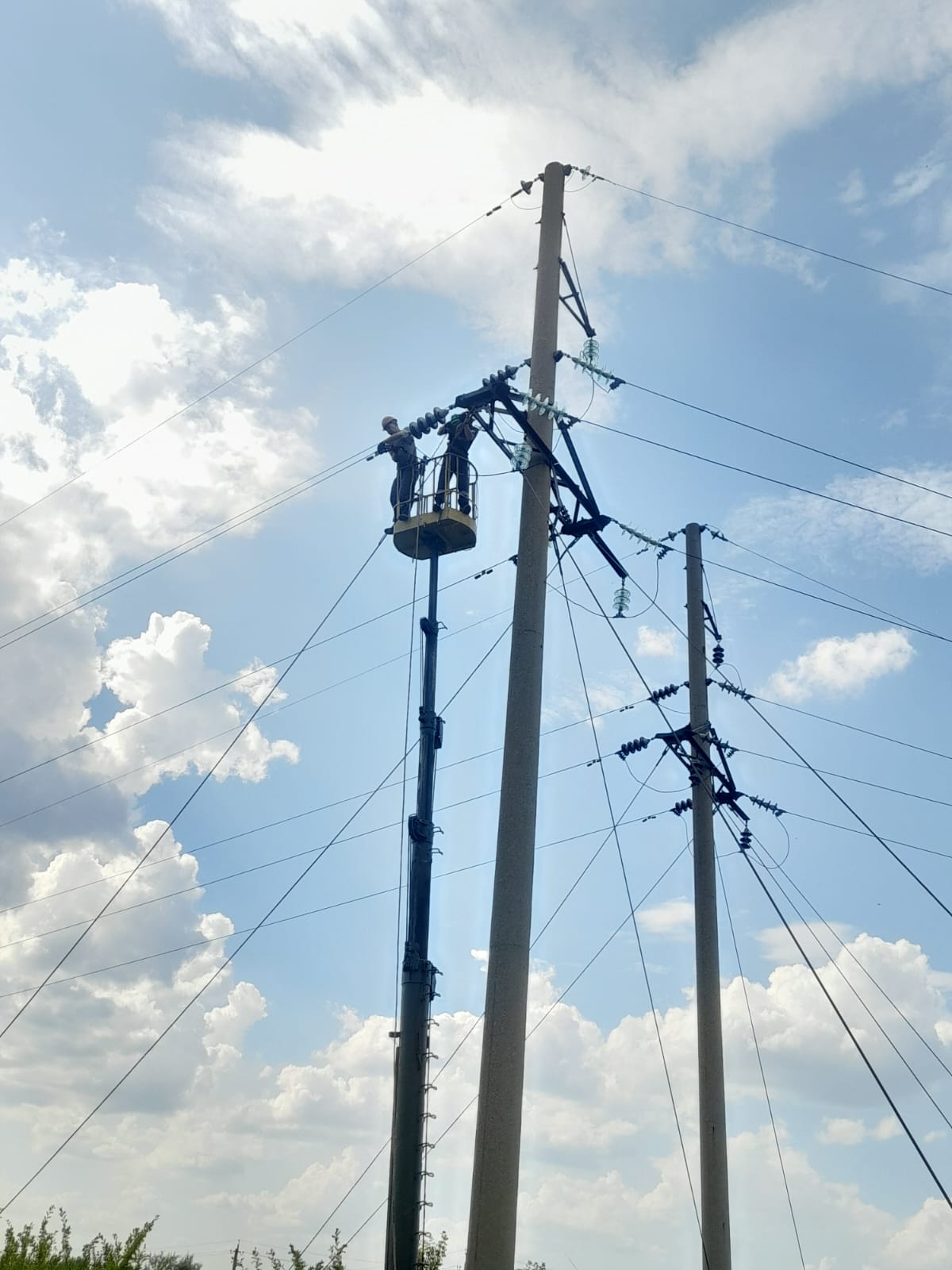 Форфоровая гирялнда, замена на стеклянную.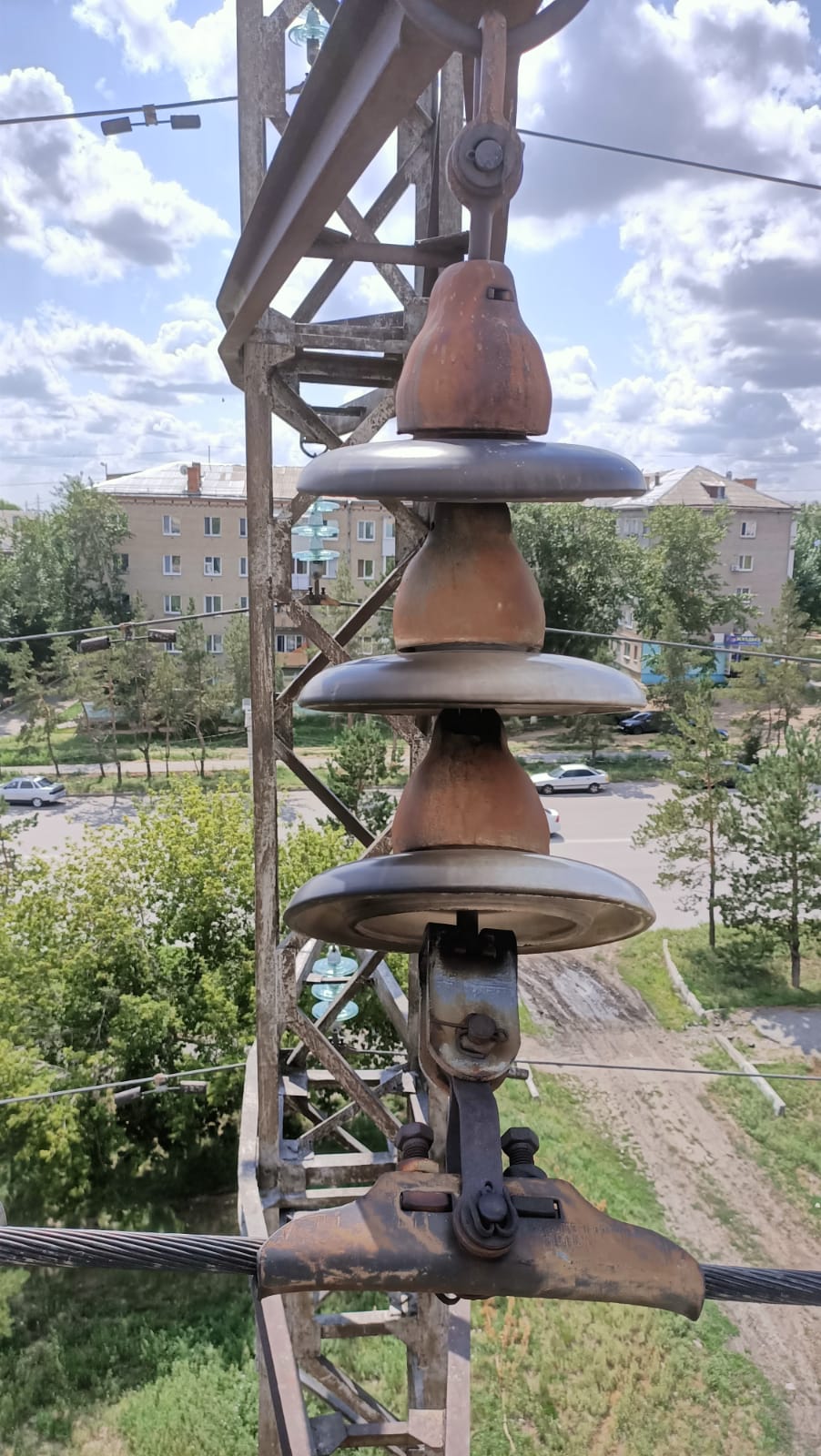 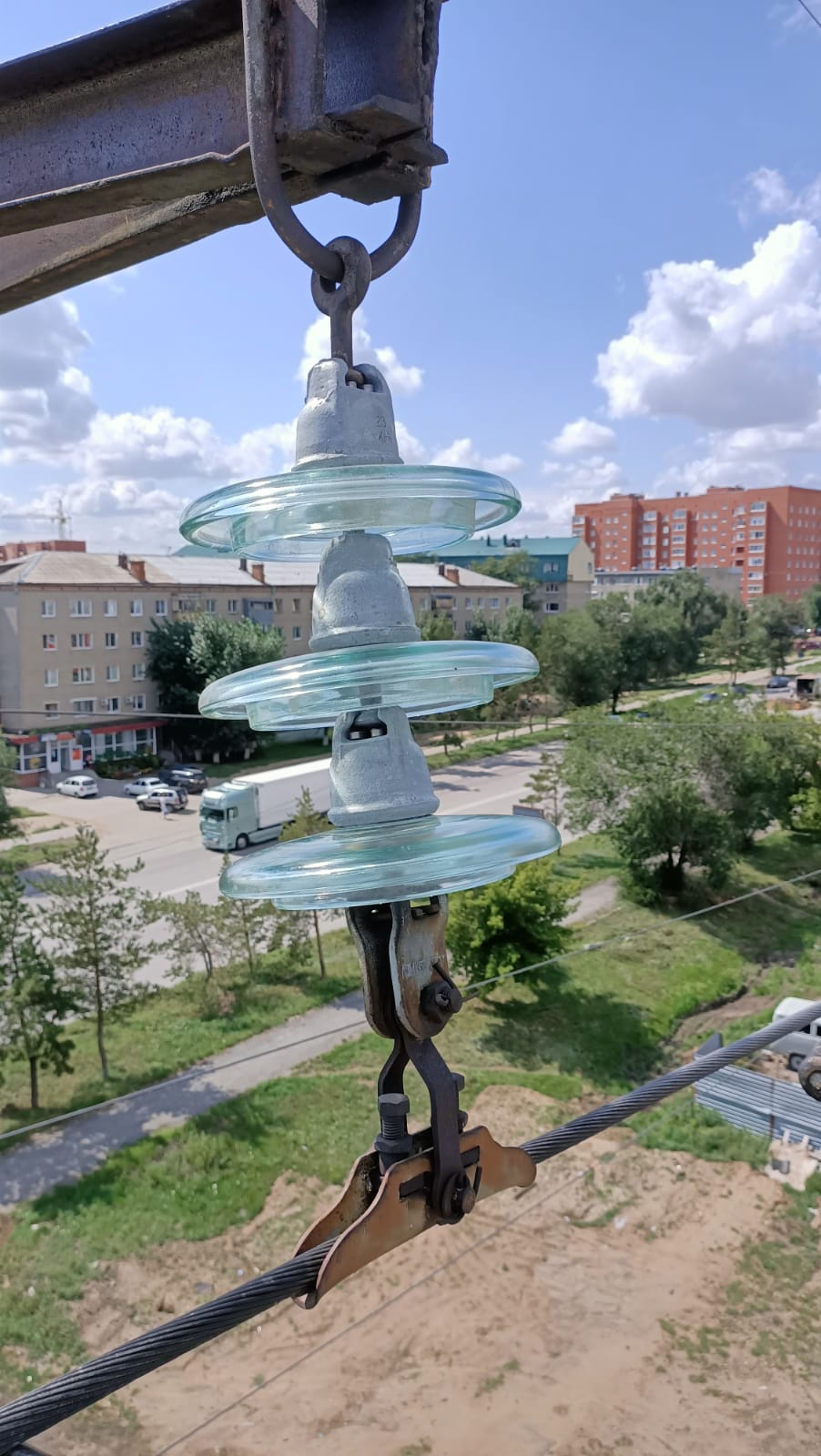 